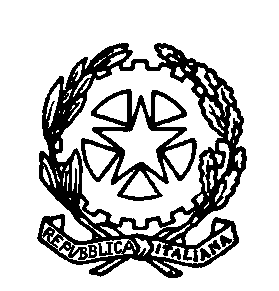 T R I B U N A L E   D I   B E R G A M OSezione del Giudice per le Indagini Preliminari e dell’Udienza PreliminareUDIENZA                                                      19 MAGGIO 2022Giudice  Dott.ssa Graziosi                                                                  NORAR.G.IMPUTATO/ INDAGATODET.REATOP.M.esito9.0010443/19612 BIS CPPUGLIESEABB9.309995/20628 C2,C3 N1 CPPANSA10.006273/21DL 2019 NR 4CHIAPPANI10.003611/21624 BIS CPMONZIOABB10.301181/21582 CPESPOSITOABB11.00284/21624 C1,493 TERESPOSITO11.006757/19DLG 2000 NR 74MARCHISIO11.15306/22572 CPLATORRACA11.302179/19628,582 CPMANCUSIABB12.006210/21RD 267/42SANTORO12.006345/21LEGF FALLMARCHISIOPATT 12.004446/21CDSROTA ABB12.104407/21DLG 2000 NR 74MARCHISIO12.004983/20640 CPSANTOROMAP12.002049/21DLG 2000 NR 74PANSASOSP IRR12.004199/21DLG 2000 NR 74PANSASOSP IRR12.002083/20628 CPPANSASOSP IRR 12.001426/21DLG 2000 NR 74MANDURINO 12.005407/21RD 1942 N 267PANSA12.008687/20DLG 1992 N 285ROTAMAP 12.008490/21341 BIS CPROTA MAP 12.0010492/20640 CPMANCUSIMAP 12.004446/21DLG 1992 N 285ROTA MAP12.007669/21DLG 1992 N 285PANSA MAP 12.307539/18DLG 1992 N 285ROTA MAP 12.307812/21624 CP MARCHINA MAP 12.301420/21337, 651 CP ROTA MAP 12.308804/19DLG 1992 N 285ROTA MAP12.309541/20648 CP ESPOSITO MAP12.304859/20DLG 1992 N 285ROTA MAP 12.305254/19660 CP GAVERINIMAP 12.305625/21DLG 1992 N 285ROTA MAP 12.303111/20341 BIS CP ROTA MAP12.303444/20L 1989 NR 401SANTOROMAP 12.3010224/20590 BIS CP RUGGERIMAP 12.309464/20DLGS 285/92ROTA ABB 12.303122/20DLGS 285/92ROTA ABB 12.306801/20DLGS 285/92ROTA ABB 12.309004/20DLG 2019 NR 4MANCUSI ABB12.307112/21DL 2019 NR 4MANDURINOPATT12.308728/20ROTA PATT 12.307662/20544 TER  CP MARCHISIO ABB 12.302614/21DLG 2000 NR74MANDURINO12.456329/20628 CPSANTOROCONF INC13.008896/21DPR 309/90COCUCCIABB 13.005180/21609 BIS CP COCUCCI 13.1554/22 sigeESECUZIONE 13.153435/20640 CP SANTORO ABB13.3013.452958/2010062/21482 CP612 BIS CP  ROTA COCUCCI PATT ABB 